Publicado en Berriz el 16/03/2023 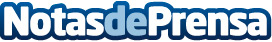 La gama Eccoline de Inoxibar crece con nuevas sartenesLas sartenes Ecco y Style Ecco están diseñadas para aprovechar el calor, como el resto de la gama EccolineDatos de contacto:Inoxibarwww.inoxibar.com946 82 48 75Nota de prensa publicada en: https://www.notasdeprensa.es/la-gama-eccoline-de-inoxibar-crece-con-nuevas Categorias: País Vasco Hogar http://www.notasdeprensa.es